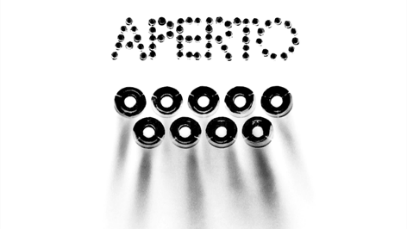 MODULO DI CANDIDATURA A “AMBASCIATORE DEL FESTIVAL APERTO”
Nome e Cognome ________________________________________________________________
Età _______________________________________________________________________________

Indirizzo mail _____________________________________________________________________
Professione / corso di studi ________________________________________________________
Residenza o domicilio ______________________________________________________________
Profili social personali (fb, instagram tik tok o altri) __________________________________Scrivi brevemente quali sono le tue aspettative e perché ha deciso di candidarti ad Ambasciatore del Festival (max 1000 caratteri)----------------------------------------------------------------------------------------------------------------------------------------------------------------------------------------------------------------------------------------------------------------------------------------------------------------------------------------------------------------------------------------------------------------------------------------------------------------------------------------------------------------------------------------------------------------------------------------------------Se verrai selezionato come Ambasciatore del Festival Aperto sarai chiamato e ti impegni ad assistere (gratuitamente) ad almeno 10 spettacoli (selezionati dalla Fondazione I Teatri in accordo con il gruppo di lavoro), a partecipare agli incontri di preparazione e/o approfondimento e alle altre iniziative organizzate nell’ambito del progetto. Le candidature saranno valutate in ordine di arrivo. Costituirà titolo preferenziale, non esclusivo, il possesso di profili social personali attivi.L’esito della selezione sarà comunicato entro il 18 settembre 2023, ad insindacabile giudizio della Fondazione I Teatri.Chi verrà selezionato si impegna a versare una quota di adesione di 20,00 euro e riceverà la tessera di Ambasciatore del Festival. Autorizzo il trattamento dei miei dati personali ai sensi del Decreto Legislativo 30 giugno 2003, n. 196 e del GDPR (Regolamento UE 2016/679).
Luogo e data __________________________		Firma  ___________________________